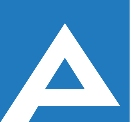 Agenţia Naţională pentru Ocuparea Forţei de MuncăCOMISIA DE CONCURS Lista candidaţilor care au promovat concursul pentru ocuparea funcţiilor publice vacanteNr. d/oNume, PrenumeLocul pe care s-a plasat candidatulSpecialist principal în direcția Observatorul pieței munciiSpecialist principal în direcția Observatorul pieței munciiSpecialist principal în direcția Observatorul pieței muncii1.Rusu AnaISpecialist principal în direcția tehnologii informaționaleSpecialist principal în direcția tehnologii informaționaleSpecialist principal în direcția tehnologii informaționale1.Galaicu ValeriuI2.Prodan OctavianII